Перерасчет по счетчикам воды, если не передавались показанияВ данной статье рассмотрим вопрос о том, насколько возможно получить перерасчет размера платы по счетчикам воды, если потребитель не передавал показания, а также насколько законным является отказ в таком перерасчете.Перерасчет по счетчикам воды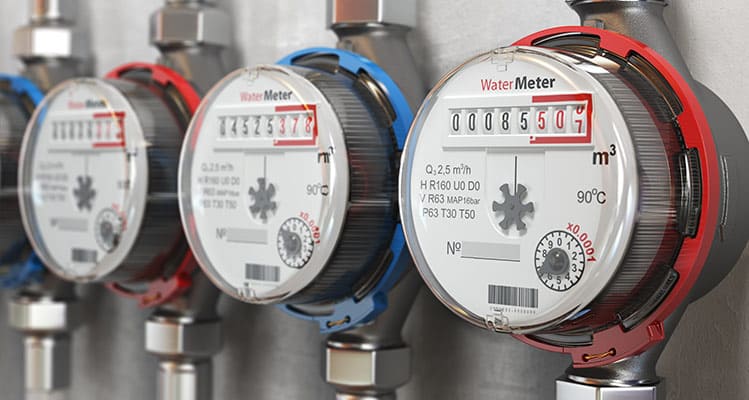 Прежде всего, следует отметить, что имея индивидуальный прибор учета (счетчик) водоснабжения в квартире, не у всех и не всегда получается передать его показания в установленный срок для расчета размера платы за определенный расчетный период (месяц).Плата при непредоставлении показаний индивидуального прибора учета (счетчика) на воду начисляется следующим образом:→ в течение 3 месяцев (расчетных периодов) – исходя из среднемесячных показаний такого прибора учета (которые определяются за предыдущие 6 месяцев),→ а затем, если показания так и не были переданы потребителем, - исходя из норматива потребления, установленного на водоснабжение, и количества проживающих в квартире (жилом доме).Такой порядок расчета предусмотрен пп. б) пункта 59 Правил, утвержденных Постановлением Правительства РФ от 06.05.2011 года №354 (далее - Правила).Проходит время, и потребитель по истечении, например, 4 месяцев решает передать фактические показания индивидуального счетчика. Исполнитель принимает данные показания, начинает производить расчет размера платы по фактическим показаниям прибора учета.Возникает вопрос: может ли потребитель получить перерасчет размера платы за водоснабжение за период, в котором не передавались показания индивидуального счетчика, а расчет размера платы производился не фактическому потреблению, а по среднемесячным показаниям и нормативу потребления?Да, получить перерасчет размера платы за этот период возможно согласно следующим положениям Правил:Согласно пп. к(1)) пункта 33 Правил потребитель не обязан, а имеет право при наличии индивидуального прибора учета (счетчика) ежемесячно снимать и передавать его показания исполнителю не позднее 25 числа текущего месяца.В пп. ж) пункта 31 Правил указано, что исполнитель обязан принимать от потребителя показания индивидуального прибора учета (счетчика), а также проводить проверки состояния прибора учета и достоверности переданных потребителем показаний.Расчет размера платы за водоснабжение при непредоставлении показаний счетчика должен производиться в порядке, указанном в п.59 и 60 Правил, и исполнитель обязан произвести перерасчет размера платы за водоснабжение, если при проведении проверки состояния прибора учета (которая выявит, что счетчик исправен, пломбы на нем не повреждены), а также достоверности переданных потребителем данных о его показаниях выявится расхождение между фактически потребленном объемом водоснабжения и объемом, который был предъявлен потребителю для оплаты – это предусмотрено пунктом 61 Правил.Причем, речь идет не только о счислении платы, если фактически потребленный объем водоснабжения окажется меньше начисленного (излишне уплаченные суммы подлежат зачету в будущих периодах), но и о доначислении платы, если выявится, что потребитель израсходовал водоснабжения больше, чем было ему предъявлено для оплаты по среднемесячным показаниям и нормативу.Перерасчет размера платы производится исходя из показаний проверяемого прибора учета, а разница в объеме водоснабжения считается потребленной за тот расчетный период, в котором проводится проверка счетчика и достоверность его показаний, если, конечно, потребителем не будет доказано иное.Что касается перерасчета размера платы за водоснабжение при непредоставлении показаний счетчиков, то необходимо рассмотреть 2 случая:Первый случай: перерасчет размера платы если потребитель самостоятельно определяет, что за тот период, когда им не передавались показания по счетчику, объем водоснабжения, который был предъявлен к оплате, больше, чем объем водоснабжения, потребленный по счетчику. Например, в квартире постоянно зарегистрировано 2 человека, объем холодного водоснабжения, начисленного по среднемесячным показаниям и по нормативу, составил 26 м3, а согласно показаниям счетчика, фактическое потребление холодной воды за тот же период составило 12 м3. Разница составляет 14 м3 - переплата.Второй случай: перерасчет размера платы, если начисленный объем водоснабжения меньше того, который был предъявлен к оплате за период непредоставления показаний. Например, в квартире постоянно зарегистрирован 1 человек, объем холодного водоснабжения, начисленного по среднемесячным показаниям и по нормативу, составил 12 м3, а согласно показаниям счетчика, фактическое потребление холодной воды за тот же период составило 22 м3. Разница составляет 10 м3 - недоплата.И в том, и в другом случаях перерасчет размера платы должен быть сделан. Это предусмотрено положениями Правил, данная позиция поддержана в Определении ВС РФ от 26.08.2019 №302-ЭС 19-14339 по делу №А 33-27839/2018, в котором исполнитель оспаривал предписание надзорного органа, в котором было указано и необходимости произвести перерасчет размера платы потребителю в соответствии с фактическими показаниями счетчика. Суд встал на сторону надзорного органа и не отменил предписание, обязывающее исполнителя произвести перерасчет размера платы потребителю в соответствии с фактическим потреблением. Также разъяснение по данному вопросу давал Минстрой РФ в письме от 10 февраля 2017 г. № 4070-АТ/04.Если рассматривать первый случай перерасчета (когда начисленный объем водоснабжения превышает фактическое потребление, образуется переплата со стороны потребителя), то обнаружив разницу в начисленной плате и фактическим потреблением за период, когда показания не предоставлялись, потребитель может обратиться к исполнителю для проведения перерасчета платы.Важно отметить, что перерасчет платы можно потребовать после проведения проверки состояния прибора учета и его показаний исполнителем, по результатам которой составляется акт, где, собственно, и фиксируются фактические показания счетчика на момент проверки.Согласно пунктам 82-84 Правил исполнитель обязан проводить проверки достоверности представленных потребителями сведений о показаниях счетчиков и проверки состояния счетчиков.Если исполнитель не проводит проверку прибора учета и его показаний, потребитель может инициировать проверку состояния своего счетчика самостоятельно, направив соответствующее обращение (заявление) исполнителю. Согласно п. е(2)) Правил такая проверка должна быть проведена исполнителем в срок не превышающий 10 рабочих дней  с момента обращения потребителя.По факту проведения проверки состояния прибора учета и его показаний исполнитель обязан произвести перерасчет размера платы в соответствии с показаниями счетчика.Отказ в проведении такого перерасчета является незаконным, и потребитель вправе направить в этом случае обращение (заявление) в надзорные органы – жилищную инспекцию для проведения проверки по факту отказа в перерасчете размера платы.Если рассматривать второй случай перерасчета (когда начисленный объем водоснабжения меньше фактического потребления, образуется недоплата со стороны потребителя), то потребители не спешат обращаться к исполнителю, а в большинстве случаев, все также не передают показания по счетчику, оплачивая норматив потребления.Но данные действия потребителя не являются выходом, чтобы уменьшить плату. Исполнитель имеет право самостоятельно инициировать проверку состояния прибора учета и его показаний. А согласно пункту 84 Правил исполнитель обязан это сделать, если потребителем не передаются показания в течение 6 месяцев подряд.Таким образом, выявив недоплату по фактическому потреблению исполнитель все также вправе сделать перерасчет размера платы и доначислить неоплаченный объем водоснабжения. Кроме того, необходимо учитывать следующее, что при увеличении тарифа на водоснабжение, которое, как правило, производится ежегодно, сумма, доначисленная к оплате, может оказаться выше, чем если бы фактически потребленный объем был начислен в тот расчетный период, в который он был потреблен.